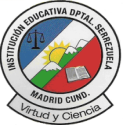 PLAN DE REFUERZO Y MEJORAMIENTOCOMISION DE EVALUACION Y PROMOCION 2015PROCESO ACADEMICOPLAN DE REFUERZO Y MEJORAMIENTOCOMISION DE EVALUACION Y PROMOCION 2015PROCESO ACADEMICOPLAN DE REFUERZO Y MEJORAMIENTOCOMISION DE EVALUACION Y PROMOCION 2015PROCESO ACADEMICOPLAN DE REFUERZO Y MEJORAMIENTOCOMISION DE EVALUACION Y PROMOCION 2015PROCESO ACADEMICOPLAN DE REFUERZO Y MEJORAMIENTOCOMISION DE EVALUACION Y PROMOCION 2015PROCESO ACADEMICOPLAN DE REFUERZO Y MEJORAMIENTOCOMISION DE EVALUACION Y PROMOCION 2015PROCESO ACADEMICOI.E.D.SERREZUELAMADRID - CUNDAMOR – DIGNIDAD – AUTONOMIA - EXCELENCIAI.E.D.SERREZUELAMADRID - CUNDAMOR – DIGNIDAD – AUTONOMIA - EXCELENCIAI.E.D.SERREZUELAMADRID - CUNDAMOR – DIGNIDAD – AUTONOMIA - EXCELENCIAI.E.D.SERREZUELAMADRID - CUNDAMOR – DIGNIDAD – AUTONOMIA - EXCELENCIASEDE:JORNADAGRADO/NIVELGRADO/NIVELGRADO/NIVELGRADO/NIVELI.E.D.SERREZUELAMADRID - CUNDAMOR – DIGNIDAD – AUTONOMIA - EXCELENCIAI.E.D.SERREZUELAMADRID - CUNDAMOR – DIGNIDAD – AUTONOMIA - EXCELENCIAI.E.D.SERREZUELAMADRID - CUNDAMOR – DIGNIDAD – AUTONOMIA - EXCELENCIAI.E.D.SERREZUELAMADRID - CUNDAMOR – DIGNIDAD – AUTONOMIA - EXCELENCIANOVENONOVENONOVENONOVENOI.E.D.SERREZUELAMADRID - CUNDAMOR – DIGNIDAD – AUTONOMIA - EXCELENCIAI.E.D.SERREZUELAMADRID - CUNDAMOR – DIGNIDAD – AUTONOMIA - EXCELENCIAI.E.D.SERREZUELAMADRID - CUNDAMOR – DIGNIDAD – AUTONOMIA - EXCELENCIAI.E.D.SERREZUELAMADRID - CUNDAMOR – DIGNIDAD – AUTONOMIA - EXCELENCIAVERSION:PRINCIPALMAÑANANOVENONOVENONOVENONOVENOCODIGO:CODIGO:CODIGO:CODIGO:DOCENTEHECTOR FRANCISCO GONZALEZ FERROHECTOR FRANCISCO GONZALEZ FERROHECTOR FRANCISCO GONZALEZ FERROASIGNATURATECNOLOGIA E INFORMATICATECNOLOGIA E INFORMATICATECNOLOGIA E INFORMATICATECNOLOGIA E INFORMATICAPERIODOSEGUNDOESTUDIANTECURSOCURSONOVENOFECHA9 DE JUNIOI. DESCRIPCION DE LA SITUACION ACADEMICA - PRESENTA DIFICULTAD EN:I. DESCRIPCION DE LA SITUACION ACADEMICA - PRESENTA DIFICULTAD EN:I. DESCRIPCION DE LA SITUACION ACADEMICA - PRESENTA DIFICULTAD EN:I. DESCRIPCION DE LA SITUACION ACADEMICA - PRESENTA DIFICULTAD EN:I. DESCRIPCION DE LA SITUACION ACADEMICA - PRESENTA DIFICULTAD EN:I. DESCRIPCION DE LA SITUACION ACADEMICA - PRESENTA DIFICULTAD EN:COGNITIVOCOGNITIVOPROCEDIMENTALPROCEDIMENTALACTITUDINALACTITUDINALA1Reconoce el tema de electricidad y diseña una herramienta tecnológicaB1Elabora un croquis de su proyecto sobre electricidadC1Asume con responsabilidad y entusiasmo las actividades propuestas en clase.A2B2Elabora proyecto tecnológico escrito y el prototipo, utilizando la electricidad como elemento indispensable para generación de movimientoC2A3B3C3A4B4C4A5B5C5II. ESTRATEGIAS DE REFUERZO: ACTIVIDADES A REALIZARII. ESTRATEGIAS DE REFUERZO: ACTIVIDADES A REALIZARD1Presentar  en un archivo de Word , de manera adecuada y con las normas APA, el proyecto de tecnología, de manera individualD2Presentar el proyecto tecnológico en físico utilizando la electrónica, de acuerdo a las indicaciones dadas por el docente. D3Sustentar a partir del día 6 de julio, en horas de clase.D4D5D6.III. SUSTENTACION: CONDICIONESIII. SUSTENTACION: CONDICIONESIII. SUSTENTACION: CONDICIONESIII. SUSTENTACION: CONDICIONESIII. SUSTENTACION: CONDICIONESIII. SUSTENTACION: CONDICIONESIII. SUSTENTACION: CONDICIONESIV. VALORACIONE1E1La  sustentación la realizara en horas de clase de Tecnología e informáticaLa  sustentación la realizara en horas de clase de Tecnología e informáticaLa  sustentación la realizara en horas de clase de Tecnología e informáticaLa  sustentación la realizara en horas de clase de Tecnología e informáticaLa  sustentación la realizara en horas de clase de Tecnología e informáticaEl trabajo escrito tiene una valoración del 50% de la definitiva de la nivelación.La sustentación podrá ser escrita o verbal y tiene una valoración del restante 50% de la definitiva de la nivelaciónE2E2La evaluación será de manera oralLa evaluación será de manera oralLa evaluación será de manera oralLa evaluación será de manera oralLa evaluación será de manera oralEl trabajo escrito tiene una valoración del 50% de la definitiva de la nivelación.La sustentación podrá ser escrita o verbal y tiene una valoración del restante 50% de la definitiva de la nivelaciónE3E3La fecha de entrega del trabajo y la  sustentación será  después   de vacacionesLa fecha de entrega del trabajo y la  sustentación será  después   de vacacionesLa fecha de entrega del trabajo y la  sustentación será  después   de vacacionesLa fecha de entrega del trabajo y la  sustentación será  después   de vacacionesLa fecha de entrega del trabajo y la  sustentación será  después   de vacacionesEl trabajo escrito tiene una valoración del 50% de la definitiva de la nivelación.La sustentación podrá ser escrita o verbal y tiene una valoración del restante 50% de la definitiva de la nivelaciónE4E4El siguiente plan de refuerzo debe entregarse firmado por el padre de familia  para el día de la sustentaciónEl siguiente plan de refuerzo debe entregarse firmado por el padre de familia  para el día de la sustentaciónEl siguiente plan de refuerzo debe entregarse firmado por el padre de familia  para el día de la sustentaciónEl siguiente plan de refuerzo debe entregarse firmado por el padre de familia  para el día de la sustentaciónEl siguiente plan de refuerzo debe entregarse firmado por el padre de familia  para el día de la sustentaciónEl trabajo escrito tiene una valoración del 50% de la definitiva de la nivelación.La sustentación podrá ser escrita o verbal y tiene una valoración del restante 50% de la definitiva de la nivelaciónE5E5El trabajo escrito tiene una valoración del 50% de la definitiva de la nivelación.La sustentación podrá ser escrita o verbal y tiene una valoración del restante 50% de la definitiva de la nivelaciónDESPRENDIBLEDESPRENDIBLEDESPRENDIBLEDESPRENDIBLEDESPRENDIBLEDESPRENDIBLEDESPRENDIBLEDESPRENDIBLEYo _____________________________________________ Padre de Flia del estudiante ____________________        _________________________________________ Del curso ________ jornada _____ estoy enterado del plan de refuerzo  correspondiente al  SEGUNDO PERIODO académico en la asignatura de TECNOLOGIA E INFORMATICA para presentar y sustentar el día: ______ mes _______ de 2015.Yo _____________________________________________ Padre de Flia del estudiante ____________________        _________________________________________ Del curso ________ jornada _____ estoy enterado del plan de refuerzo  correspondiente al  SEGUNDO PERIODO académico en la asignatura de TECNOLOGIA E INFORMATICA para presentar y sustentar el día: ______ mes _______ de 2015.Yo _____________________________________________ Padre de Flia del estudiante ____________________        _________________________________________ Del curso ________ jornada _____ estoy enterado del plan de refuerzo  correspondiente al  SEGUNDO PERIODO académico en la asignatura de TECNOLOGIA E INFORMATICA para presentar y sustentar el día: ______ mes _______ de 2015.Yo _____________________________________________ Padre de Flia del estudiante ____________________        _________________________________________ Del curso ________ jornada _____ estoy enterado del plan de refuerzo  correspondiente al  SEGUNDO PERIODO académico en la asignatura de TECNOLOGIA E INFORMATICA para presentar y sustentar el día: ______ mes _______ de 2015.Yo _____________________________________________ Padre de Flia del estudiante ____________________        _________________________________________ Del curso ________ jornada _____ estoy enterado del plan de refuerzo  correspondiente al  SEGUNDO PERIODO académico en la asignatura de TECNOLOGIA E INFORMATICA para presentar y sustentar el día: ______ mes _______ de 2015.Yo _____________________________________________ Padre de Flia del estudiante ____________________        _________________________________________ Del curso ________ jornada _____ estoy enterado del plan de refuerzo  correspondiente al  SEGUNDO PERIODO académico en la asignatura de TECNOLOGIA E INFORMATICA para presentar y sustentar el día: ______ mes _______ de 2015.Yo _____________________________________________ Padre de Flia del estudiante ____________________        _________________________________________ Del curso ________ jornada _____ estoy enterado del plan de refuerzo  correspondiente al  SEGUNDO PERIODO académico en la asignatura de TECNOLOGIA E INFORMATICA para presentar y sustentar el día: ______ mes _______ de 2015.Yo _____________________________________________ Padre de Flia del estudiante ____________________        _________________________________________ Del curso ________ jornada _____ estoy enterado del plan de refuerzo  correspondiente al  SEGUNDO PERIODO académico en la asignatura de TECNOLOGIA E INFORMATICA para presentar y sustentar el día: ______ mes _______ de 2015.ESTUDIANTED.I.ESTUDIANTED.I.PADRE DE FAMILIAC.C.DOCENTE DE LA ASIGNATURADOCENTE DE LA ASIGNATURADOCENTE DE LA ASIGNATURA